Об утверждении проектов, предусматривающих внесение изменений в проект планировки и проект межевания территории квартала в границах улиц Каржавина-Буденного-Шахтерская-Ватутина-Циолковского в городе Североуральске В соответствии с Градостроительным кодексом Российской Федерации, Федеральным законом от 06 октября 2003 года № 131-ФЗ «Об общих принципах организации местного самоуправления в Российской Федерации», Уставом Североуральского городского округа, в соответствии с протоколом общественных обсуждений от 13.07.2020, заключением о результатах общественных обсуждений от 13.07.2020, Администрация Североуральского городского округа ПОСТАНОВЛЯЕТ:1. Утвердить проекты, предусматривающие внесение изменений в проект планировки и проект межевания территории квартала в границах улиц Каржавина-Буденного-Шахтерская-Ватутина-Циолковского в городе Североуральске в следующем составе:1) Проект планировки территории «Основная часть» ТОМ I, Шифр:
07/19-ППТ-УЧ(прилагается);2) Проект планировки территории «Основная часть» «Положения о размещении объектов капитального строительства» ТОМ I (прилагается);2) Проект межевания территории «Основная часть» «Пояснительная записка» ТОМ III (прилагается).	2. Контроль за исполнением настоящего постановления возложить на Заместителя Главы Администрации Североуральского городского округа 
В.В. Паслера.	3. Опубликовать настоящее постановление в газете «Наше слово» и разместить на официальном сайте Администрации Североуральского городского округа.Глава Североуральского городского округа                                              В.П. Матюшенко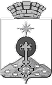 АДМИНИСТРАЦИЯ СЕВЕРОУРАЛЬСКОГО ГОРОДСКОГО ОКРУГА ПОСТАНОВЛЕНИЕАДМИНИСТРАЦИЯ СЕВЕРОУРАЛЬСКОГО ГОРОДСКОГО ОКРУГА ПОСТАНОВЛЕНИЕ21.07.2020                                                                                                         № 608                                                                                                        № 608г. Североуральскг. Североуральск